SPARTA: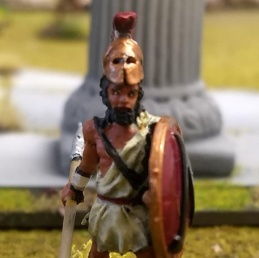 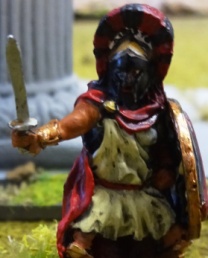 List:  Melander the Callous	127		Therides			102		14 Hoplites			378	8 Perioiki			120	11  Helots			  77					804		(+3pts)May reroll failed Will to Fight checksWall of Iron*	Lethal Blade#	 Blademaster (Enemy cannot parry)	Parry 4*	Lethal 3#LEVEL: 3	EXP: 6May reroll failed Will to Fight checksWar Cry	Inspire		Voice of Command	Parry 2 + 1LEVEL: 2	EXP: 3May reroll failed Will to Fight checks	Phalanx 	Parry 2 + 1ATHENS: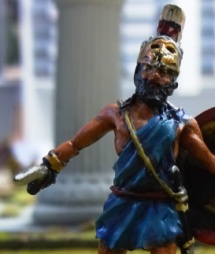 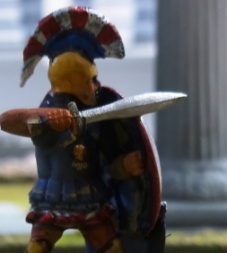 List:  Solactes		  	  87		5 Hoplites			100	7 Archers			 70	6 Peltasts			 72						Phalomos 			67 out one turn					 329	(+5pts)Divine Luck	Blessed At Birth*	Parry 3  LEVEL:	1	EXP: 1Hands of A Healer	Medicus	Inspire 	Parry 3LEVEL: 2	EXP: 3PhalanxHit and RunPhalanx		Parry 2								ARGOS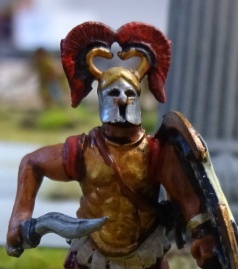 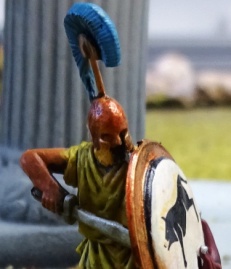 List:  	Xenophon		   75	Cleomenes		   64			17 Hoplites		340	 5 Hoplites		100	9 Psiloi		  72	10 Cretan Archers 150							801 	(+6)Wall of Iron*	Lethal Blade#	 Parry 4*	Lethal 1#	Arm wound -1 melee*MISS ONE GAMELEVEL: 1	EXP: 1Mighty Blow	Reckless Charge		Parry 3LEVEL: 1	EXP: 0Parry 2+1Hit and RunTYPEMRMELM  DAGBRARMWEQUIPMENTMelander the CallousSparta A6"+1+42D+3+4+14Lg Shield, Helmet, Sword127TYPEMRMELM  DAGBRARMWEQUIPMENTTheridesSparta B6"+1+32D+3+4+14Lg Shield, Helmet, L Spear, Sword102TYPEMRMELM  DAGBRARMWEQUIPMENTHoplite5"+1+32D+13+22Lg Shield, Linothorax, L Spear, Sword27TYPEMRMELM  DAGBRARMWEQUIPMENTPerioikoi Hoplite6"+1+22D+0+2+01Lg Shield, L Spear, Sword15TYPEMRMELM  DAGBRARMWEQUIPMENTHelots6"+1+01D+1+1+01Dagger, Slings7TYPEMRMELM  DAGBRARMWEQUIPMENTPhalamosAthens B5"+1+22D+1+3+3*2Linothorax, Lg Shield, Apron, Sword67TYPEMRMELM  DAGBRARMWEQUIPMENTSoloctates Athens D6"+1+22D+1+3+13 Lg Shield, Helmet, Sword87TYPEMRMELM  DAGBRARMWEQUIPMENTHoplite5"+1+22D+0+2+21Lg Shield, L Spear Linothorax, Sword, 20TYPEMRMELM  DAGBRARMWEQUIPMENTArcher6"+1+11D+0+2+01Bow10TYPEMRMELM  DAGBRARMWEQUIPMENTPeltast6"+2+11D+1+1+11Javelin, Sm Shield, Helmet, Sword.12TYPEMRMELM  DAGBRARMWEQUIPMENTMercHoplite6"+1+22D+0+2+01Lg Shield, L Spear, Linothorax18TYPEMRMELM  DAGBRARMWEQUIPMENTCleomenesArgos A6"+1+1*2D+1+3+12Lg Shield, Helmet, Apron, Sword64TYPEMRMELM  DAGBRARMWEQUIPMENTXenophonArgos B4"+1+22D+0+3+32Cuirass, Lg Shield, Sword75TYPEMRMELM  DAGBRARMWEQUIPMENTHoplite5"+1+22D+0+2+21Lg Shield, L Spear, Linothorax, Sword20TYPEMRMELM  DAGBRARMWEQUIPMENTPsiloi6"+1+11D+0+1+01Dagger, 3 Javelins8TYPEMRMELM  DAGBRARMWEQUIPMENTCretan Archer6"+3+11D+2+1+01Bow, Sm Shield, Sword15